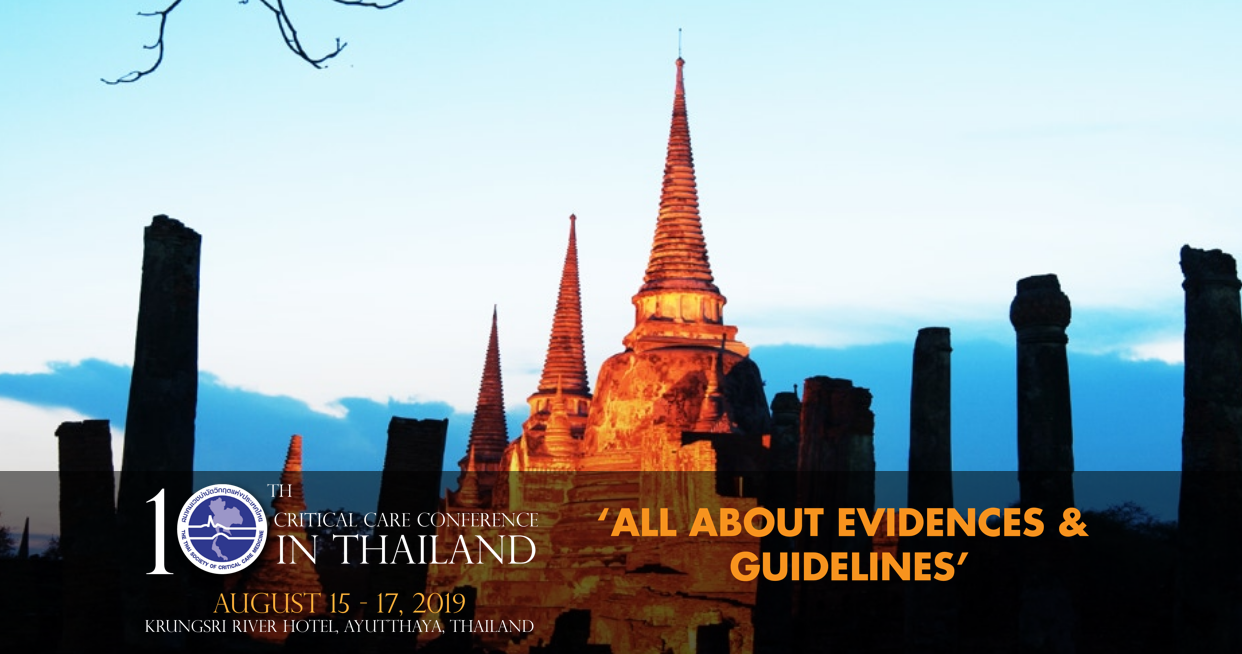 SCHEDULE FOR CRITICAL CARE CONFERENCE IN THAILAND 2019: NEW EVIDENCES AND GUIDELINES   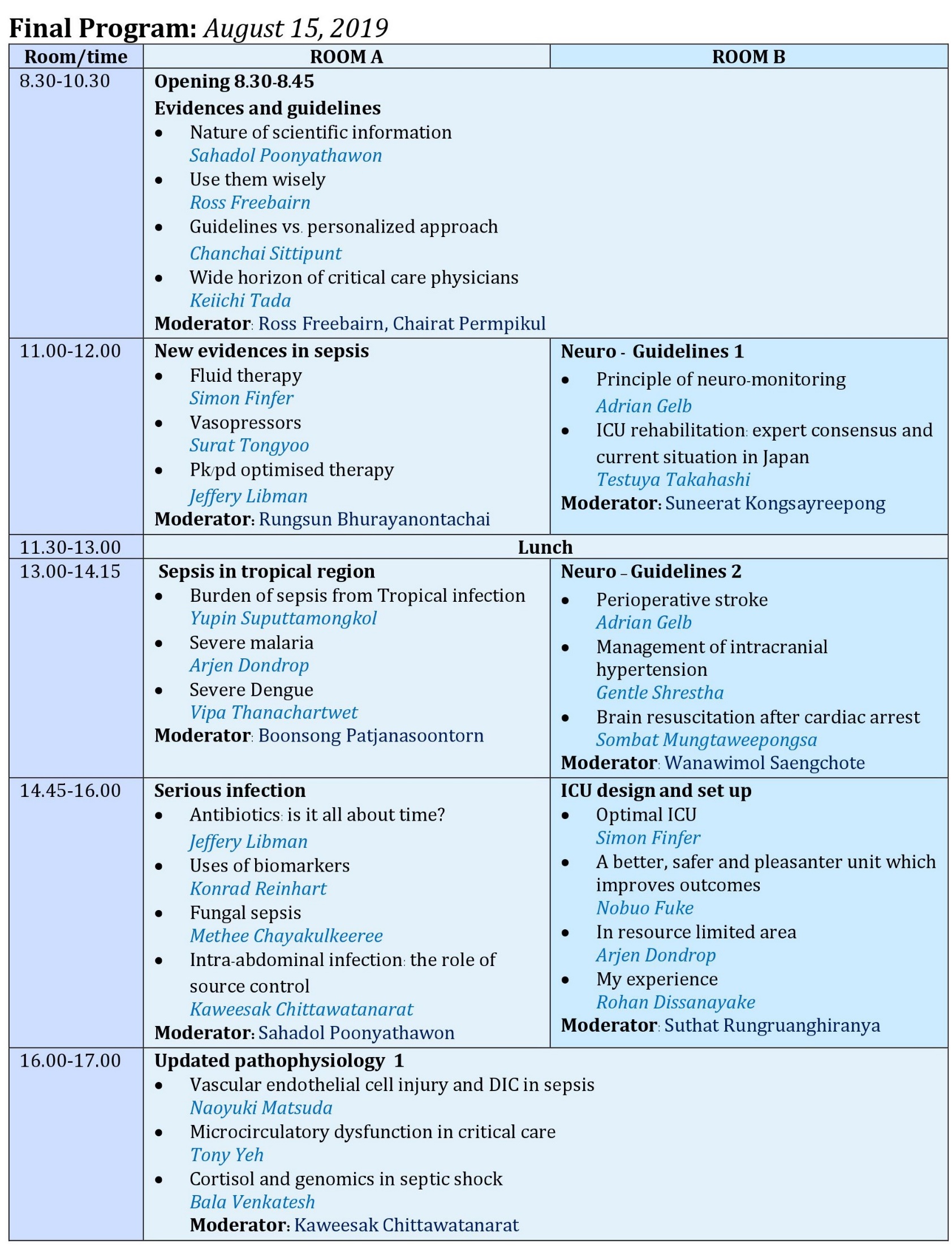 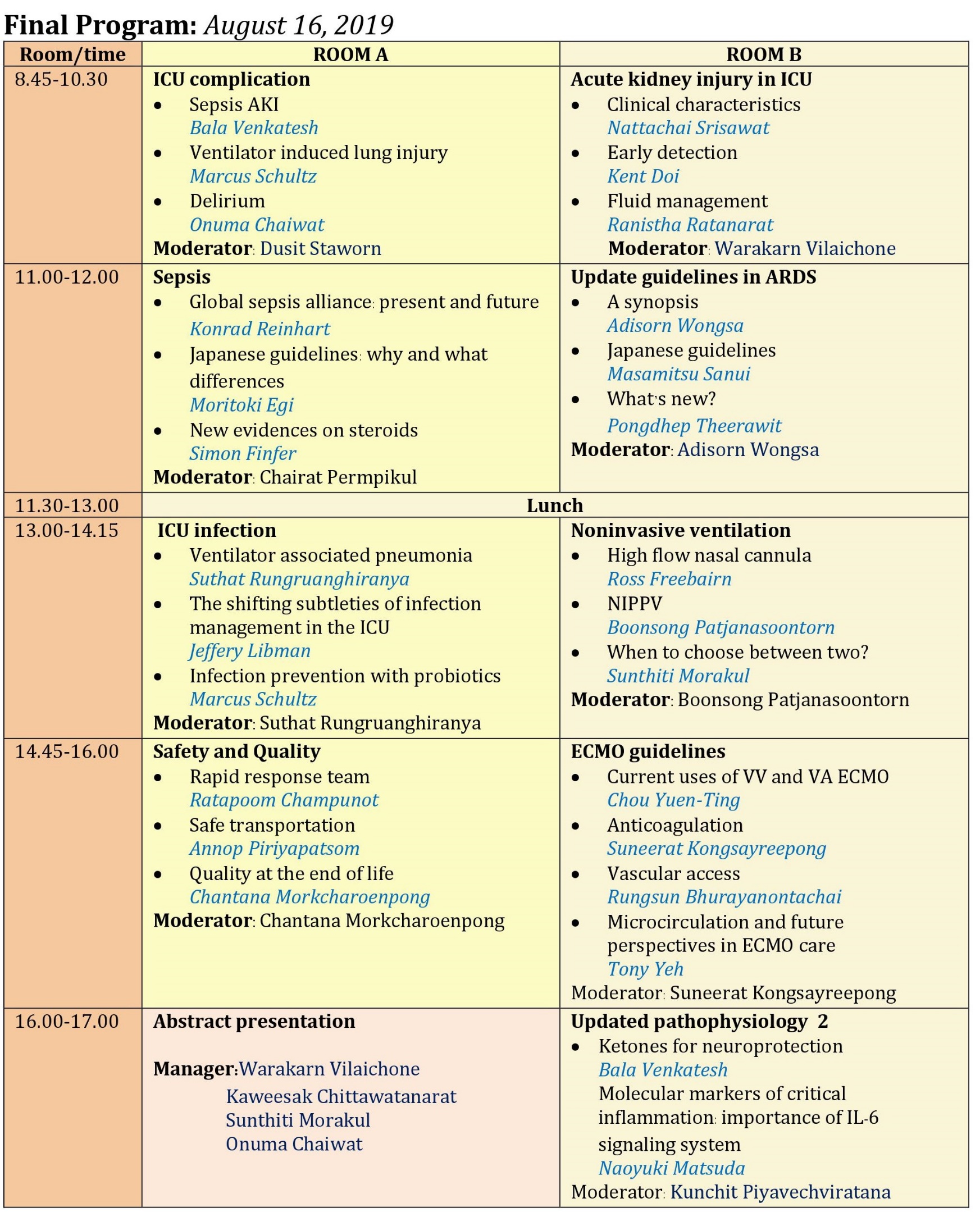 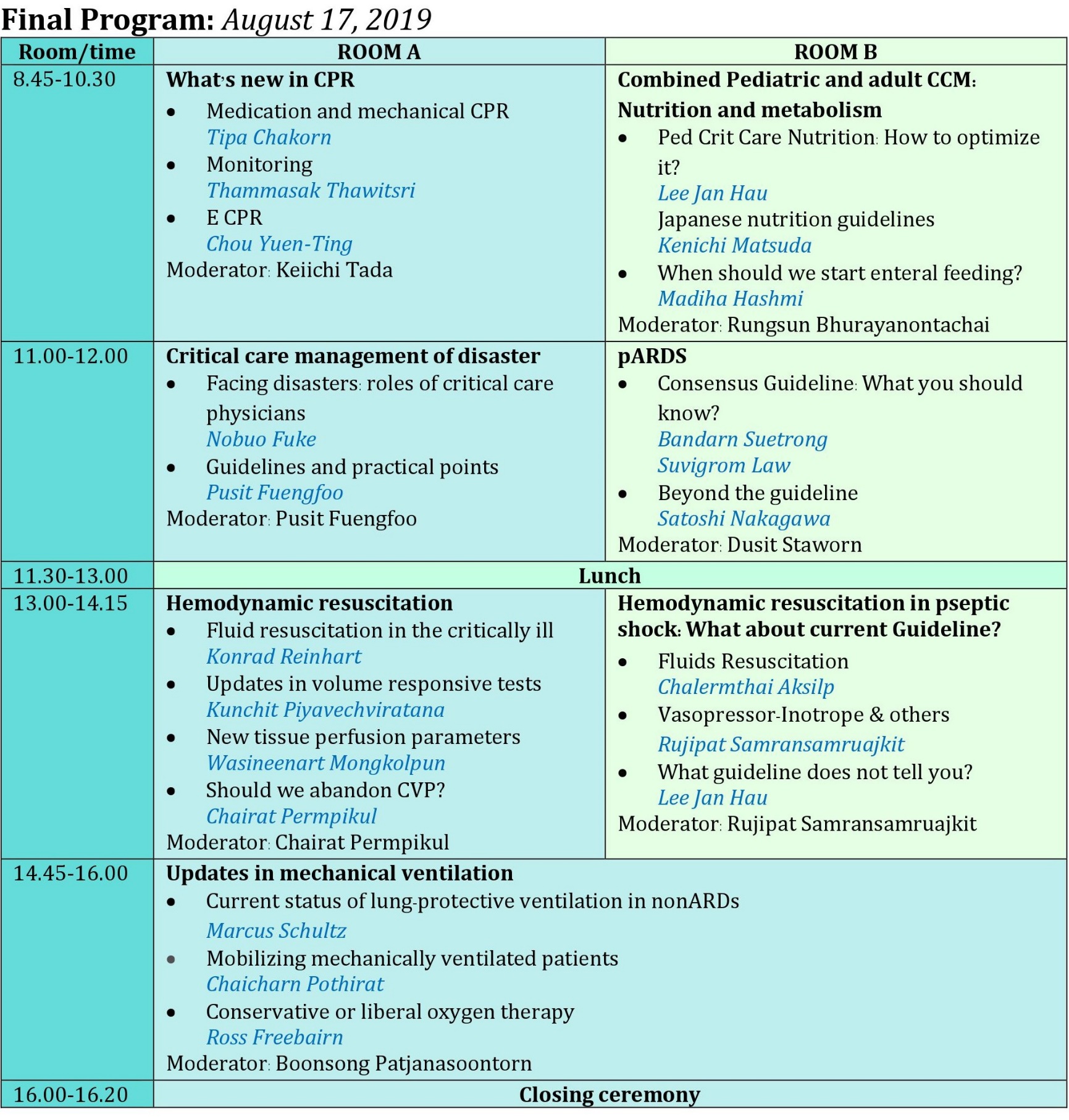 